Descriptive InvestigationCollecting data that measures or describes objects or eventsIt has a questionNo hypothesis or controlled variablesComparative InvestigationObserving and collecting data to find similarities and differences between two objects or eventsIncludes hypothesisExperimental InvestigationDesigning a fair test using a procedure with variables & controls to answer a question or problemUses ALL steps of the scientific methodScientific MethodOrganized way to answer a science question/problem with a hypothesis, experiment, variables, multiple trials, data collection, analysis, conclusionHypothesisEducated guess that can be tested to answer a scientific question or problem; an idea that can be tested by experiment or observationTheoryA well-established, reliable explanation that has been tested in many conditions by multiple peopleIndependent VariableVariable that is manipulated during the experiment; it goes on the x-axis(MIX: Manipulated, Independent, X-axis)Dependent VariableResponds to changes in the independent variable and is measured; it goes on y-axis (DRY: Dependent, Responding, Y-axis)Controlled VariableVariable that is held constant during an experimentMetric SystemMeasurement System that uses metric prefixes to represent powers of 10 (like kilo, hecta, deka, deci, centi, or milli)Water DisplacementMethod used to find the volume of an irregular object by placing the object in water and measuring how much the water volume goes upTableUses columns and rows to organize dataBar GraphUses bars to show or compare data in different categories or groups  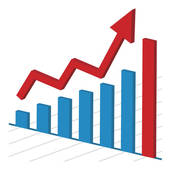 Circle GraphUses a circle to show parts of a whole (percents)                  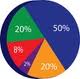 Line GraphShows trends or changes in data, often over time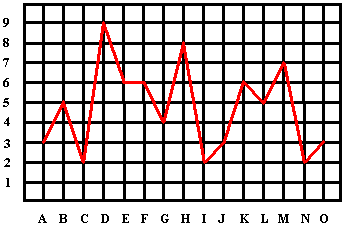 MeanThe arithmetic average; add the numbers and divide by the numbers of numbersMedianThe middle number when arranged in order from least to greatestModeThe most frequent number in a list of numbers